NAME____________________________________DATE______________PERIOD___UNIT 4 TEST REVIEW1.      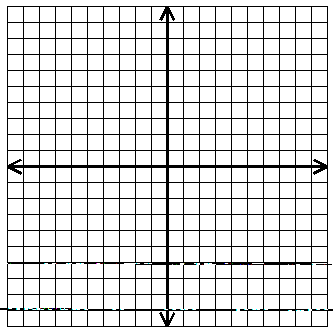 Find the domain and range.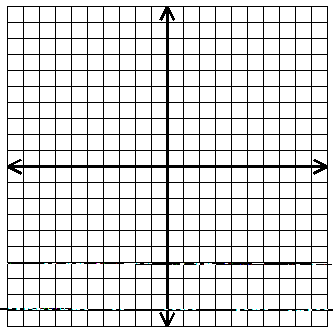 2.                                                                                3.      D:______________   R:_____________		D:______________ R:______________Find the range of each function for the given domain.4.  						______________________5.     					_______________________If  and , find the following.6.  _______          	7.   _______	      8.  ________MIXED REVIEW9.   Evaluate:  				10.   Solve:  11.  Evaluate:  when , , and 12.  Solve:   for .13.  Simplify:  Answers